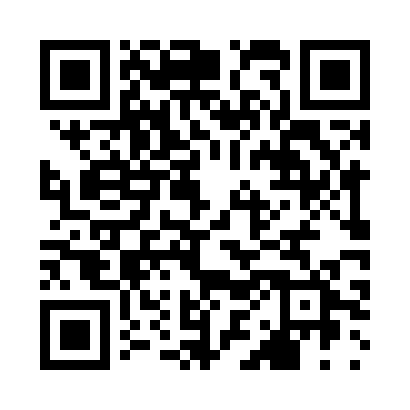 Prayer times for Reims, Champagne-Ardenne, FranceWed 1 May 2024 - Fri 31 May 2024High Latitude Method: Angle Based RulePrayer Calculation Method: Islamic Organisations Union of FranceAsar Calculation Method: ShafiPrayer times provided by https://www.salahtimes.comDateDayFajrSunriseDhuhrAsrMaghribIsha1Wed5:006:221:415:429:0110:232Thu4:586:201:415:429:0210:253Fri4:566:181:415:439:0410:274Sat4:536:171:415:439:0510:295Sun4:516:151:415:449:0710:316Mon4:496:131:405:459:0810:337Tue4:476:121:405:459:1010:358Wed4:456:101:405:469:1110:379Thu4:436:091:405:469:1310:3910Fri4:416:071:405:479:1410:4111Sat4:396:061:405:479:1610:4312Sun4:376:041:405:489:1710:4513Mon4:356:031:405:489:1810:4714Tue4:336:011:405:499:2010:4915Wed4:316:001:405:499:2110:5116Thu4:295:591:405:509:2210:5317Fri4:275:581:405:509:2410:5518Sat4:255:561:405:519:2510:5719Sun4:235:551:405:519:2610:5920Mon4:215:541:405:529:2811:0121Tue4:205:531:415:529:2911:0222Wed4:185:521:415:539:3011:0423Thu4:165:511:415:539:3111:0624Fri4:155:501:415:549:3311:0825Sat4:135:491:415:549:3411:1026Sun4:115:481:415:559:3511:1127Mon4:105:471:415:559:3611:1328Tue4:085:461:415:569:3711:1529Wed4:085:451:415:569:3811:1630Thu4:075:441:415:579:3911:1631Fri4:075:441:425:579:4011:17